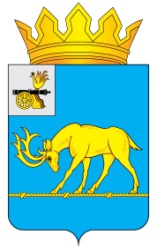 АДМИНИСТРАЦИЯ МУНИЦИПАЛЬНОГО ОБРАЗОВАНИЯ«ТЕМКИНСКИЙ РАЙОН» СМОЛЕНСКОЙ ОБЛАСТИПОСТАНОВЛЕНИЕот  ___21.10.2022_________ № _359__                                                            с. ТемкиноОб утверждении  Порядка возмещения образовательной организации родительской платы за присмотр  и уход за  детьми в образовательных           организациях, реализующих образовательную программу дошкольного образования, находящихся на территории  муниципального образования «Темкинский    район»     Смоленской области за семьи граждан Российской Федерации, призванных на военную службу по мобилизации в Вооруженные Силы Российской Федерации В  соответствии   с   Указом  Губернатора Смоленской области от 19.10.2022 № 103 «О дополнительных мерах социальной поддержки семей граждан Российской Федерации, призванных на военную службу по мобилизации в Вооруженные Силы Российской Федерации», Администрация муниципального образования «Темкинский район» Смоленской области п о с т а н о в л я е т:Установить, что семьи граждан Российской Федерации, призванных в Смоленской области на военную службу по мобилизации в Вооруженные Силы Российской Федерации в соответствии с Указом Президента Российской Федерации от 21.09.2022 № 647 «Об объявлении частичной мобилизации в Российской Федерации» (далее – мобилизованные граждане), освобождаются от платы, взимаемой с родителей (законных представителей) за присмотр и уход за детьми в образовательных организациях, реализующих образовательную программу дошкольного образования, находящихся на территории муниципального образования «Темкинский район» Смоленской области.Утвердить Порядок возмещения образовательной организации родительской платы за присмотр и уход за детьми в образовательных           организациях, реализующих образовательную программу дошкольного образования, находящихся на территории  муниципального образования «Темкинский район»     Смоленской области за семьи граждан Российской Федерации, призванных на военную службу по мобилизации в Вооруженные Силы Российской Федерации, согласно приложению. 3. Настоящее постановление вступает в силу с момента его подписания и распространяет свое действие на правоотношения, возникшие с начала частичной  мобилизации 21 сентября 2022 года до окончания периода частичной мобилизации. 4. Разместить данное постановление на официальном сайте Администрации муниципального образования «Темкинский район» Смоленской области в информационно-телекоммуникационной сети «Интернет».  5. Контроль за исполнением настоящего постановления возложить на  заместителя Главы муниципального образования «Темкинский район» Смоленской области Мельниченко Т.Г.Глава муниципального образования«Темкинский район» Смоленской области                                                   С.А. ГуляевПриложение                  к постановлению  Администрациимуниципального       образования «Темкинский  район»Смоленской    области                                                                    от  ___21.10.2022_________ № 359_ПОРЯДОКвозмещения образовательной организации родительской платы за присмотр  и уход за  детьми в образовательных  организациях, реализующих образовательную программу дошкольного образования, находящихся на территории  муниципального образования «Темкинский район» Смоленской области за семьи граждан Российской Федерации, призванных на военную службу по мобилизации в Вооруженные Силы Российской Федерации (далее - Порядок)1. Настоящий Порядок устанавливает правила возмещения образовательной организации родительской платы за присмотр  и уход за  детьми в образовательных  организациях, реализующих образовательную программу дошкольного образования, находящихся на территории  муниципального образования «Темкинский район»     Смоленской области за семьи граждан Российской Федерации, призванных на военную службу по мобилизации в Вооруженные Силы Российской Федерации.  2. Основанием  для освобождения от родительской платы за присмотр  и уход за  детьми в образовательных организациях, реализующих образовательную программу дошкольного образования, находящихся на территории муниципального образования «Темкинский район» Смоленской области  является предоставление в образовательную организацию одним из родителей (законным представителем) справки из военкомата о призвании второго родителя на военную службу по мобилизации в Вооруженные Силы Российской Федерации.3. Уполномоченным органом, предоставляющим субсидию на иные цели (на  выплату  платы, взимаемой с родителей (законных представителей), за присмотр и уход за детьми в образовательных организациях, реализующих образовательную программу дошкольного образования, находящихся на территории муниципального образования «Темкинский район» Смоленской области за семьи граждан Российской Федерации, призванных на военную службу по мобилизации в Вооруженные Силы Российской Федерации) (далее – субсидия), является Администрация муниципального образования «Темкинский район»  Смоленской области (далее – уполномоченный орган). 4. Уполномоченный орган предоставляет субсидию, образовательным организациям за дни фактического посещения ребенком данной организации, один из родителей которого, призван на военную службу по мобилизации в Вооруженные Силы Российской Федерации.5. Выплата субсидии, осуществляется за счет средств местного бюджета.6. Для получения субсидии образовательная организация на каждого ребенка, одного из родителей которого призвали на военную службу по мобилизации в Вооруженные Силы Российской Федерации, формирует учетное дело со следующими документами:- заявление родителя (законного представителя) на освобождения от платы, взимаемой с родителей (законных представителей) за присмотр и уход за детьми в образовательных организациях, реализующих образовательную программу дошкольного образования, находящихся на территории муниципального образования «Темкинский район»  Смоленской области, согласно  приложению  №1;- согласие на обработку данных, согласно приложению № 2;- копию паспорта родителя (законного представителя);- копию свидетельства о рождении ребенка или копию договора о передаче ребенка на воспитание в семью, либо выписку из решения органа опеки и попечительства об установлении над ребенком опеки;- копию СНИЛСа родителя (законного представителя) и ребенка;- копию свидетельства о заключении (расторжении) брака (при наличии);- копию справки из военкомата о призванном родителе (законном представителе) на военную службу по мобилизации в Вооруженные Силы Российской Федерации.При наличии у родителя нескольких детей, посещающих одну и ту же образовательную организацию, документы, указанные в пункте 6 настоящего Порядка, представляются родителем (законным представителем) на каждого ребенка.7. Образовательная организация в течение 10 дней с момента получения всех необходимых документов, указанных в пункте 6 настоящего Порядка, принимает решение об освобождении от платы или об отказе в освобождении от платы, взимаемой с родителей (законных представителей) за присмотр и уход за детьми в образовательных организациях, реализующих образовательную программу дошкольного образования, находящихся на территории муниципального образования «Темкинский район»  Смоленской области.8. Решение об отказе принимается по следующим основаниям:- отсутствие у заявителя права на освобождение от взимания родительской платы;- представление документов с недостоверными сведениями;- представление документов, указанных в пункте 6  настоящего Порядка, не в полном объеме.Проверка достоверности сведений, содержащихся в представленных документах, осуществляется путем их сопоставления с информацией, полученной от компетентных органов или организаций, выдавших документ, а также полученной иными способами, разрешенными федеральным законодательством.9. Решение об  освобождении от взимания родительской платы или об отказе в предоставлении оформляется распорядительным актом образовательной организации, копия которого в течение 3 рабочих дней направляется заявителю с разъяснением порядка обжалования принятого решения. Акт о принятом решении хранится в личном деле.10.  Предоставление субсидии образовательной организации производится ежемесячно путем перечисления уполномоченным органом денежных средств на лицевой банковский счет организации.11. Для ежемесячного получения субсидии образовательной организации необходимо ежемесячно, до 20-го числа месяца, следующим за отчетным предоставит в уполномоченный орган заявку на получение субсидии, согласно приложению № 3.12. Уполномоченный орган ежеквартально, до 5 числа месяца, следующего за отчетным периодом предоставляет отчет в финансовое управление Администрации муниципального образования «Темкинский район» Смоленской области, согласно приложению № 4.Приложение  № 1    к Порядку возмещения образовательной организации родительской платы за присмотр  и уход за  детьми в образовательных  организациях, реализующих образовательную программу дошкольного образования, находящихся на территории  муниципального образования «Темкинский    район»     Смоленской области за семьи  граждан Российской Федерации, призванных на военную службу по мобилизации в Вооруженные Силы Российской Федерации ФормаДиректору ___________________(наименование учебного заведения, ФИО)_________________________________________________________________(Ф.И.О. заявителя)Паспорт ______ № ______________Выдан _________________________(кем, когда)______________________________                                                                         зарегистрированного по адресу:____________________________________Тел: ________________________________Заявлениена освобождения от платы, взимаемой с родителей (законных представителей) за присмотр и уход за детьми в образовательных организациях, реализующих образовательную программу дошкольного образования, находящихся на территории муниципального образования «Темкинский район»  Смоленской области______________________________________________________________(фамилия, имя, отчество родителя (законного представителя) прошу  освободить от платы, взимаемой с родителей (законных представителей) за присмотр и уход за детьми в образовательных организациях, реализующих образовательную программу дошкольного  образования,  находящихся  на  территории  муниципального образования «Темкинский район»   Смоленской   области за __________________________________________________, посещающего(фамилия, имя, отчество ребенка)образовательную организацию ___________________________________________,                                                                                      (наименование общеобразовательной организации)К заявлению прилагаю следующие документы:1. ________________________________________________________ (___экз.)2. ________________________________________________________ (___экз.)3. ________________________________________________________ (___экз.)4. ________________________________________________________ (___экз.)5. ________________________________________________________ (___экз.)6. ________________________________________________________ (___экз.)7. ________________________________________________________ (___экз.)«___» ___________ 20__г                                               ____________________(подпись, расшифровка фамилии)Приложение  № 2                к Порядку возмещения образовательной организации родительской платы за присмотр  и уход за  детьми в образовательных  организациях, реализующих образовательную программу дошкольного образования, находящихся на территории  муниципального образования «Темкинский    район»     Смоленской области за семьи граждан Российской Федерации, призванных на военную службу по мобилизации в Вооруженные Силы Российской Федерации ФормаСОГЛАСИЕна обработку персональных данных «__» ____________20__гЯ, __________________________________________________________________________________,(Ф.И.О.)_____________ серия _______ № ____________ выдан ______________________________________         (вид документа, удостоверяющего личность)                  (кем и когда)Проживающий(ая) по адресу: __________________________________________________________настоящим даю свое согласие на обработку___________________________________                                                      (наименование образовательной организации, адрес)моих персональных данных и подтверждаю, что, давая такое согласие, я действую своей волей и в своих интересах.	Согласие дается мною для целей: соблюдения    Конституции    Российской   Федерации,  федеральных законов и иных нормативных правовых актов Российской Федерации, и распространяется на следующую информацию: фамилия, имя, отчество, год, месяц, дата и место рождения, адрес, семейное  положение, СНИЛС, а так же другую информацию о фактах, событиях и обстоятельствах моей жизни, позволяющую идентифицировать мою личность.Настоящее согласие предоставляется на осуществление любых действий в отношении моих персональных данных, которые необходимы или желаемы для достижения указанных выше целей, включая (без ограничения) сбор, систематизацию, накопление, хранение, уточнение (обновление, изменение), использование, распространение (в том числе передача), обезличивание, блокирование, уничтожение, трансграничную передачу персональных данных, а также осуществление любых иных действий с моими персональными данными с учетом федерального законодательства.В случае неправомерного использования предоставленных мною персональных данных согласие отзывается моим письменным заявлением.Данное согласие действует с ____________________ 20___ г.____________________________________                                      _________________                                               (подпись лица, давшего согласие на обработку ПД)	                                   (расшифровка фамилии)Приложение № 3к Порядку возмещения образовательной организации родительской платы за присмотр  и уход за  детьми в образовательных  организациях, реализующих образовательную программу дошкольного образования, находящихся на территории  муниципального образования «Темкинский    район»     Смоленской области за семьи граждан Российской Федерации, призванных на военную службу по мобилизации в Вооруженные Силы Российской Федерации ФормаЗаявка_________________________________________________(наименование образовательной организации)на получение субсидии  на иные цели (возмещение образовательной организации родительской платы за присмотр  и уход за  детьми в образовательных  организациях, реализующих образовательную программу дошкольного образования, находящихся на территории  муниципального образования «Темкинский район» Смоленской области за семьи граждан Российской Федерации, призванных на военную службу по мобилизации в Вооруженные Силы Российской Федерации)в                        2022 года(наименование месяца)Руководитель образовательной организации                                     ___________________                         _________________                                                                                                  (подпись)                                                  (ФИО) Главный бухгалтер                                                      ___________________                         _________________                                                                                                  (подпись)                                                  (ФИО)Исполнитель     _____________________________________________________________________________                                                                                                  (ФИО полностью, телефон)                        Приложение № 4к Порядку возмещения образовательной организации родительской платы за присмотр  и уход за  детьми в образовательных  организациях, реализующих образовательную программу дошкольного образования, находящихся на территории  муниципального образования «Темкинский    район»     Смоленской области за семьи граждан Российской Федерации, призванных на военную службу по мобилизации в Вооруженные Силы Российской Федерации ФормаОтчет_________________________________________________(наименование муниципального образования)на получение субсидии  на иные цели (возмещение образовательной организации родительской платы за присмотр  и уход за  детьми в образовательных  организациях, реализующих образовательную программу дошкольного образования, находящихся на территории  муниципального образования «Темкинский район» Смоленской области за семьи граждан Российской Федерации, призванных на военную службу по мобилизации в Вооруженные Силы Российской Федерации)за                         2022 года(наименование периода: 1 квартал, 6 месяцев, 9 месяцев, 12 месяцев)Руководитель образовательной организации                                     ___________________                         _________________                                                                                                  (подпись)                                                  (ФИО) Главный бухгалтер                                                      ___________________                         _________________                                                                                                  (подпись)                                                  (ФИО)Исполнитель     _______________________________________________________________________________                                                                                                  (ФИО полностью, телефон)        Средний размер родительской платы (руб. в день)Численность детей (чел.)Дни факти-ческого посещения всеми детьмиВсего сумма дети от 1 до 3 лет8-10,5 час000,00дети от 3 до 7 лет8-10,5 час000,00Итого 000,00Всего требуется субсидии (руб.)ххх0,00Средний размер родительской платы (руб. в день)Численность детей (чел.)Дни факти-ческого посещения всеми детьмиВсего сумма дети от 1 до 3 лет8-10,5 час000,00дети от 3 до 7 лет8-10,5 час000,00Итого 000,00Всего требуется субсидии (руб.)ххх0,00Отп. 1 экз. – в делоИсп. Е.А. Казновател. 2-11-7921.10.2022 г.Визы:                       А.М.Муравьев Т.Г. МельниченкоН.Л. Колосова Е.В. БорисенковаЕ.Г. ПересыпкинаРазослать:  прокуратура,райсовет,ОУ – 6, отдел по образованию,финансовое управлениецентрализованная бухгалтерия